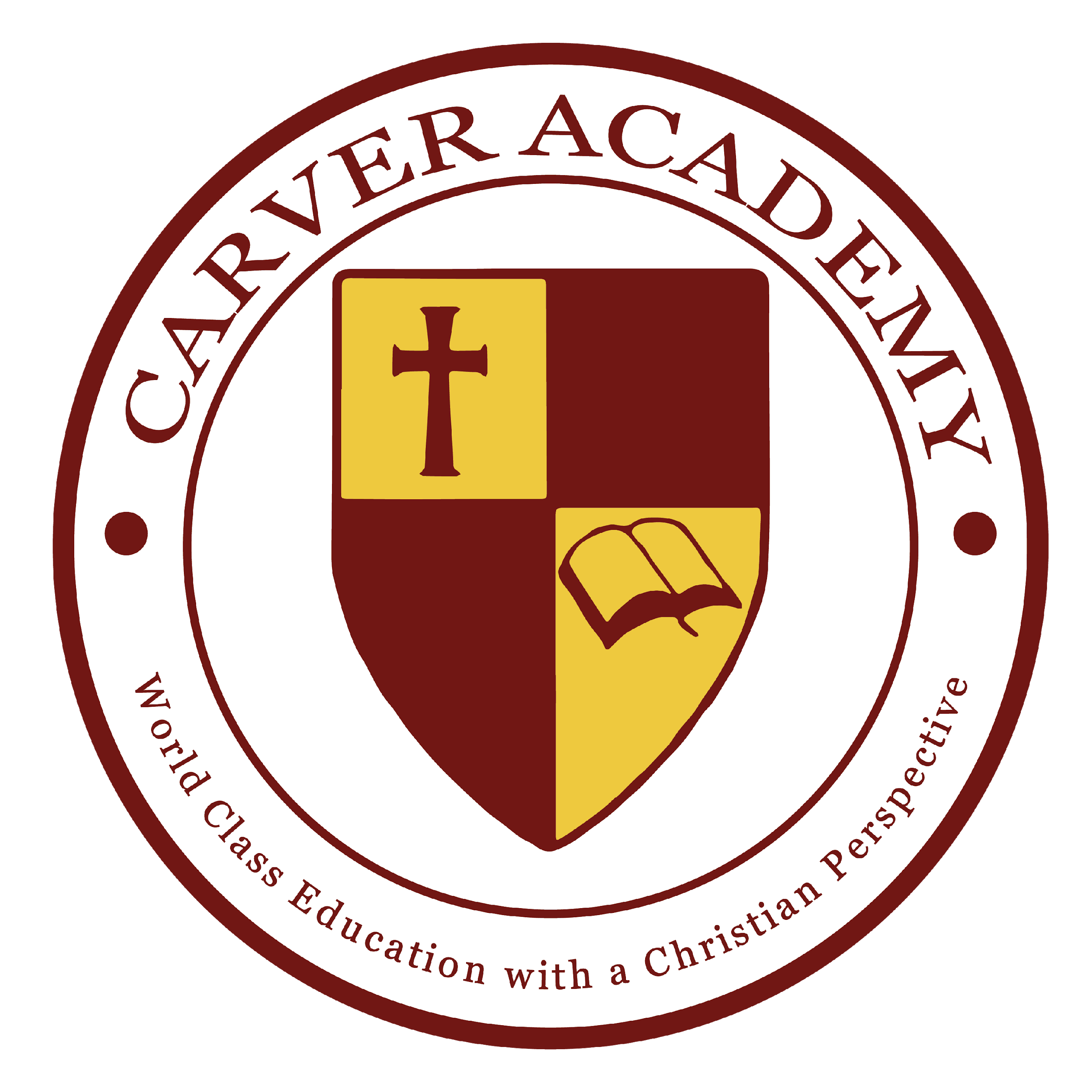 2022 – 2023 Academic YearApplication for EnrollmentChild’s name: ____________________________________________________Child’s address: __________________________________________________Phone number: ___________________Gender: _______________________Date of birth: __________ Grade Applying for: _______ School Year: _________Who recommended Carver Academy (if applicable)?______________________I live in Meriden and would like bus transportation  ___AM    ___PM     ___ BothParent InformationMother/Guardian’s name: ___________________________________________Relationship to child: _______________________________________________Home address: ___________________________________________________Home phone number: ______________________________________________Email address: ___________________________________________________Cell phone number: ________________________________________________Employer’s name: _________________________________________________Employer’s address: _______________________________________________Work phone number: _______________________________________________Attend church? _______  Name of church: ______________________________Marital status:____Single		____Foster Parent		____Married		____Separated		____Divorced	____Other Father/Guardian’s name: ____________________________________________Relationship to child: _______________________________________________Home address: ___________________________________________________Home phone number: ______________________________________________Email address: ___________________________________________________Cell phone number: ________________________________________________Employer’s name: _________________________________________________Employer’s ad dress: _______________________________________________Work phone number: _______________________________________________Attend church? _______  Name of church: ______________________________Marital status:____Single		____Foster Parent		____Married		____Separated		____Divorced	____OtherMy child lives with: ________________________________________________					Child’s Name ________________________How would you describe your child’s personality? ________________________
________________________________________________________________
________________________________________________________________Please give a brief description of your child’s strengths and weaknesses. ________________________________________________________________________________________________________________________________________________________________________________________________Please explain why you have chosen a Christian education for your child. ________________________________________________________________________________________________________________________________________________________________________________________________Present School: ___________________________________________________Grades:  below average ___      average ____      above average ____      superior ____Has your child been diagnosed as having a learning disability? ____________________Health History of ChildDoes your child have frequent colds? Explain ____________________________
________________________________________________________________Tonsillitis? ___________________	 Earaches? ______________________
Stomachaches? _______________	 Does child vomit easily? ___________Has your child been to a dentist? _____  Had vision checked? ______________Had hearing tested? _______________  Wear corrective shoes? ____________Does your child have any special fears that you are aware of? _______________
________________________________________________________________
Family physician: _____________________Phone number ________________Address _________________________________________________________Is child allergic? __________________  If so, how does it usually manifest itself?	Asthma ____ Hay Fever ____ Hives ____ Other ___________________What is the allergy caused by? ______________________________________Please describe any medical conditions your child has: ________________________________________________________________________________________________________________________________Child’s Name ________________________PERMISSION TO PICK UP CHILDI authorize the following adults to pick up my child from Carver Academy or to be contacted in the event I cannot be reached.       Name & Address	 Relationship to Child	  Home and Work Phone1. ___________________	__________________	_____________________
_____________________					__________________________________________									2. ___________________	__________________	_____________________
_____________________					__________________________________________									3. ___________________	__________________	_____________________
_____________________					__________________________________________									4. ___________________	__________________	_____________________
_____________________					__________________________________________									For the safety of your child, it is Carver Academy’s policy that all persons who pick up a child at our school are asked to present proper picture identification.  Please inform the people listed above of this policy.  If the person picking up your child is not listed above, your child will not be released unless expressed permission by the parent has been made prior to pick up time.  There will be no exceptions to this policyMother/Guardian’s signature ____________________________  Date ________
Father/ Guardian’s signature ____________________________  Date ________New Life Church / Carver AcademyStatement of Faith1. ​​About GodGod is the Creator and Ruler of the universe. He has eternally existed in three personalities: the Father, the Son, and the Holy Spirit. These three are co-equal and are one God. Genesis 1:1,26,27, 3:22; Psalm 90:2; Matthew 28:19; 1 Peter 1:2; 2 Corinthians 13:142. About Jesus ChristJesus Christ is the Son of God. He is co-equal with the Father. Jesus lived a sinless human life and offered Himself as the perfect sacrifice for the sins of all people by dying on a cross. He arose from the dead after three days to demonstrate His power over sin and death. He ascended to Heaven’s glory and will return again someday to earth to reign as King of Kings, and Lord of Lords. Matthew 1:22, 23; Isaiah 9:6; John 1:1-5; 14:10-30; Hebrews 4:14,15; 1 Corinthians 15:3,4; Romans 1:3,4; Acts 1:9-11; 1 Timothy 6:14,15; Titus 2:133. About the Holy SpiritThe Holy Spirit is co-equal with the Father and the Son of God. He is present in the world to make men aware of their need for Jesus Christ. He also lives in every Christian from the moment of salvation. He provides the Christian with power for living, understanding of spiritual truth, and guidance in doing what is right. Jesus baptizes every believer in the Holy Spirit and gives spiritual gifts the instant they are born again. As Christians, we seek to live under His control, daily, by an ongoing process of the filling or fullness of the Holy Spirit. 2 Corinthians 3:17; John 16:7-13, 14:16,17; Acts 1:8; 1 Corinthians 2:12, 3:16; Ephesians 1:13; Galatians 5:25;4. About the BibleThe Bible is God’s Word to us, written by human authors, under the supernatural guidance of the Holy Spirit. It is the supreme source of truth for Christian beliefs and living. Because God inspires it, it is truth without any mixture of error. 2 Timothy 3:16; 2 Peter 1:20,21; 2 Timothy 1:13; Psalm 119:105,160, 12:6; Proverbs 30:55. About Human BeingsPeople are made in the spiritual image of God, to be like Him in character. People are the supreme object of God’s creation. Although every person has tremendous potential for good, all of us are marred by an attitude of disobedience toward God called “sin”. This attitude separates people from God and causes many problems in life. Genesis 1:27; Psalm 8:3-6; Isaiah 53:6a; Romans 3:23; Isaiah 59:1, 26. About Eternal LifeLife is God’s free gift to us but we must accept it. We can never make up for our sin by self-improvement or good works. Only by trusting in Jesus Christ as God’s offer of forgiveness can anyone be saved from sin’s penalty. When we turn from our self-ruled life and turn to Jesus in faith we are saved. Eternal life begins the moment one receives Jesus Christ into his life by faith. Romans 6:23; Ephesians 2:8,9; John 14:6, 1:12; Titus 3:5; Galatians 3:26; Romans 5:17. About Eternal SecurityBecause God gives us eternal life through Jesus Christ, the true believer is secure in that salvation for eternity. If you have been genuinely saved, you cannot “lose” it. Salvation is maintained by the grace and filling power of the Holy Spirit, not by the self-effort of the Christian. It is the grace and keeping power of God that gives us this security. John 10:29; 2 Tim. 1:12; Heb. 7:25, 10:10,14; 1 Peter 1:3-58. About EternityPeople were created to exist forever. We will either exist eternally separated from God by sin, or eternally with God through forgiveness and salvation. To be eternally separated from God is Hell. To be eternally in union with Him is eternal life. Heaven and Hell are real places of eternal existence. John 3:16; John 14:17; Romans 6:23; Romans 8:17-18; Revelation 20:15, 1 Cor. 2:7-9Please sign that you agree with the New Life Church / Carver Academy Statement of Faith:


__________________________________________      ___________________     Signature							Date__________________________________________     Print NameChild’s Name ________________________PARENT CONTRACT1.  I / We have read the Carver Academy Statement of Faith and understand that this is the foundation for classroom management, subject matter and content, as well as decisions regarding student behavior and business practices.2.  I / We understand that Carver Academy follows the Meriden Public School System for weather related cancellations and delays, as well as the calendar.3.  I / We understand and will adhere to the Carver Academy Sick Policy.4.  I / We understand that my child will only be released to persons whose names are listed on the Permission to Pick Up form.  Any changes to this list must be submitted in writing.5.  I / We understand that my child may be photographed, and that his / her photo may be used for publicity purposes.6.  I / We understand that unless annual tuition is paid in full by August 1, 2020 that I must set up a Tuition Payment Plan through FACTS Tuition Management by August 1, 2020.7.  I / We understand that if we fall behind on a payment more than one month, our child will not be permitted to attend school until the account is brought current and we are at risk of losing the classroom spot.8.  I / We understand that payments for books, tuition, and enrollment fees are non-refundable.  In the case of withdrawal, if a student attends class for any portion of a month the whole month's tuition is due.  9.  I / We understand that I will be liable for any collection / attorney fees associated with collecting past due balances on my child’s Carver Academy tuition account. _____________________________________		__________________Mother/Guardian’s signature						Date_____________________________________		__________________Father/Guardian’s signature						DateChild’s Name _____________________EMERGENCY TRANSPORTATION AUTHORIZATIONI give my consent to Carver Academy to transport my child in the event of a school or town emergency to a safe facility by the most expedient means (i.e. public or private vehicles).It is understood that a conscientious effort will be made to notify me before such action is taken if time permits.I also authorize an acting representative of the school to give consent for any and all necessary emergency medical care for my child while they are in the school’s care._____________________________________		__________________Mother/Guardian’s signature						Date_____________________________________		__________________Father/Guardian’s signature						DateEMERGENCY MEDICAL PERMISSION FORMI give permission for a staff member of Carver Academy who is certified in first aid, to administer first aid to my child in the event that it is necessary.  If a medical emergency arises involving my child, I authorize a staff representative of Carver to accompany my child in any emergency vehicle to an emergency treatment center or hospital.  I authorize the center or hospital to treat my child in the event of an emergency.  I absolve Carver Academy in all costs relating to any medical treatment and transportation of my child._____________________________________		__________________Mother/Guardian’s signature						Date_____________________________________		__________________Father/Guardian’s signature						Date